FORMULAIRE DE DEMANDE DE VALIDATION DE L’ENGAGEMENT ETUDIANT  MASTER BIODIVERSITE, ECOLOGIE et EVOLUTION NOM :	....................................................................... NOM D’USAGE : ................................................................PRENOM :	.................................................. COURRIEL …………………………………… TEL ............Master :  M1	 M2	 Parcours : ...................................ANNEE UNIVERSITAIRE : …………………………Nature de l’engagement justifiant la demande :Période de l’engagement :   du ………/………./20…..   au  ………/………./20…..Durée de l’engagement : Je déclare exacts les éléments indiqués ci-dessusFait à	,   le	signature de l’étudiant  :Les informations recueillies sur la base de notre mission d’intérêt public sont nécessaires à la gestion du dossier d’engagement étudiant. Elles font l’objet d’un traitement informatique et sont destinées à la Direction de l’Enseignement et de la Formation du Muséum national d'histoire naturelle. Elles sont conservées pour la durée de votre cursus. Aucun transfert de données hors de l'Union européenne n'est réalisé. Conformément à la réglementation applicable en matière de protection des données personnelles, vous bénéficiez d’un droit d’accès, de rectification, de limitation ou d’opposition et d’effacement. Vous pouvez donner des instructions sur le sort de vos données après votre décès. Ces droits peuvent être exercés par mail auprès de la Direction de l’enseignement et de la formation : master@mnhn.fr, ou auprès du délégué à la protection des données : dpo@mnhn.fr. Veillez à préciser vos nom, prénom, adresse postale et à joindre une copie recto-verso de votre pièce d’identité à votre demande. En cas de difficulté dans la gestion de vos données personnelles, vous pouvez introduire une réclamation auprès de la CNI.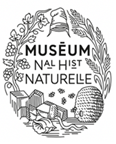 Ministère de l’enseignement supérieur, de la recherche et de l’innovationMinistère de la transition écologique et solidaireMUSÉUM NATIONAL D'HISTOIRE NATURELLEDirection de l'Enseignement et de la Formation    Fournir selon l’activité choisie :□ Etudiant en activité bénévole au sein d’une association ou membre actif d’un bureau d’association (président, secrétaire, trésorier)Une attestation de mission décrivant l’association et les missions confiées à l’étudiant.  Le document doit être daté, signé (mention de la qualité du signataire) et émis sur papier à en-tête de l’association et mentionner les coordonnées d’un référent pouvant être contacté.□ Etudiant élu au sein des conseils académiques du MuséumUne attestation décrivant les missions confiées à l’étudiant.Le document doit être daté, signé (mention de la qualité du signataire) et mentionner les coordonnées d’un référent pouvant être contacté.□ Etudiant en activité professionnelleElle concerne toutes les modalités d’emploi des étudiants: étudiant salarié, travailleur indépendant, étudiant entrepreneur, etc.Contrat de travail Une attestation de mission décrivant l’organisme d’accueil et les missions confiées à l’étudiant. Le document doit être daté, signé (mention de la qualité du signataire) et émis sur papier à en-tête de la structure et mentionner les coordonnées d’un référent pouvant être contacté.□ Etudiant volontaire en service civiqueLe service civique regroupe un engagement de service civique, un volontariat international en administration (VIA), un volontariat international en entreprise (VIE), un service volontaire européen (SVE), un volontariat de solidarité internationale (VSI).Contrat d’engagement Une attestation de mission précisant l’organisme d’accueil, les missions générales et les contraintes d’emplois du temps. Le document doit être daté, signé (mention de la qualité du signataire) et émis sur papier à en-tête de la structure et mentionner les coordonnées d’un référent pouvant être contacté.□ Etudiant en volontariat dans les arméesContrat de volontariat Une attestation de mission décrivant l’organisme d’accueil et les missions confiées à l’étudiant. Le document doit être daté, signé (mention de la qualité du signataire) et émis sur papier à en-tête de la structure et mentionner les coordonnées d’un référent pouvant être contacté.□  Etudiant Réserviste opérationnel (activité militaire ou police nationale)Contrat d’engagement Une attestation de mission décrivant l’organisme d’accueil et les missions confiées à l’étudiant. Le document doit être daté, signé (mention de la qualité du signataire) et émis sur papier à en-tête de la structure et mentionner les coordonnées d’un référent pouvant être contacté.□ Etudiant Sapeur-pompier volontaireContrat d’engagement Une attestation de mission décrivant l’organisme d’accueil et les missions confiées à l’étudiant. Le document doit être daté, signé (mention de la qualité du signataire) et émis sur papier à en-tête de la structure et mentionner les coordonnées d’un référent pouvant être contacté par l’établissement.Annuel Précisez le nombre d’heures : par semaine ……………………………………………………. ou par mois …………………………………………………………..Semestriel Précisez le nombre d’heures : par semaine ……………………………………………………. ou par mois …………………………………………………………..